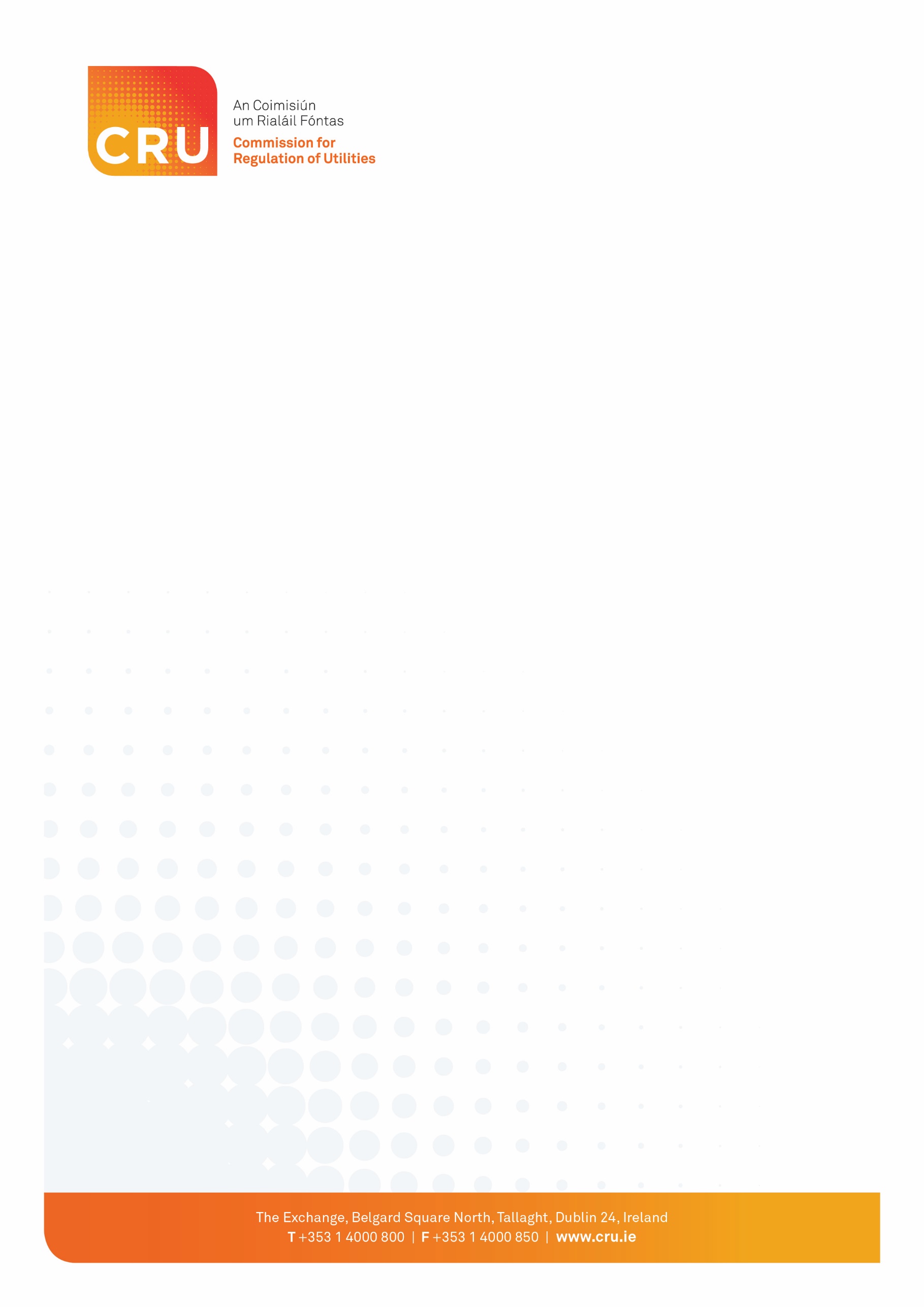 Proof of funding for the amounts set out above must accompany this application form. DECLARATION AND CONSENTThe applicant hereby declares that, in so far as it is applicable:The applicant is capable of and shall comply with the conditions of any authorisation and licence they may be issued if this application is approved by the CRU. The applicant shall at all times comply with lawful directions of the CRU. No activity carried out under any authorisation or licence granted pursuant to this application will adversely affect the safety and security of the electricity system. Energy will be used efficiently in the course of any activities carried out under any authorisation or licence granted under this application. The applicant will comply with the Grid Code or Distribution Code in so far as it is applicable to it and, at the relevant times, will have the capability of doing so. The applicant has, or has applied for, a connection agreement. The applicant will not commence construction of the Interconnector until such time as the connection agreement has been signed by it and the Distribution System Operator or Transmission System Operator, as applicable.The interconnector to which the application relates will be constructed and commissioned within the period specified in relevant conditions in the authorisation. The interconnector to which the application relates will be capable of providing an appropriate level of services necessary to ensure the stable and secure operation of the electricity system as specified in the Grid Code or Distribution Code, as applicable. The applicant is a fit and proper person to be granted an authorisation or licence and has the technical skills to carry out the activities to which the application relates and to comply with such an authorisation or licence. The operator appointed (or to be appointed) is a fit, proper and competent person to operate the interconnector. The applicant will notify the CRU in writing on the appointment of any new operator and will confirm that such operator is a fit, proper and competent person to operate the interconnector. The person appointed to be responsible for engineering and construction of proposed interconnector (or will be, if not yet appointed) is a fit, proper and competent person to carry out this task. The applicant will notify the CRU in writing on its appointment of any new person to be responsible for engineering and construction of the proposed interconnector and will confirm that such person is a fit, proper and competent person to carry out the construction and engineering of the interconnector. The applicant can finance the undertaking of the activities for which it seeks an authorisation or licence. No person specified in the application is disqualified in any jurisdiction and to any extent from acting in connection with the affairs of a company.The applicant agrees and consents to the publication by the CRU of a notice of the making of this application. The applicant acknowledges and accepts that any applications received by the CRU may be made available to members of the public and has clearly indicated any information it considers to be commercially confidential. The applicant further acknowledges that any information it provides to the CRU in the course of its application shall be subject to the Freedom of Information Act 2014.The information provided on behalf of the applicant is accurate and complete in all respects. In the event of a material misstatement by an applicant in completing this application form and declaration, the CRU reserves the right to revoke the relevant authorisation granted. I am authorised to make this declaration on behalf of the applicant, and I do so voluntarily believing same to be true. The CRU Privacy Notice sets out how we protect the privacy rights of individuals and can be found hereCOMPLETENESS CHECK Submission of Supporting Documentation Supporting documentation must be submitted in accordance with the below references to ensure an efficient application assessment e.g. attach connection agreement details as ‘6. Connection Agreement’. a delay in the assessment of your application.All applications must include the following information:Application FormSigned and completed application form.  Application Fee Proof of payment of application fee. Financial Information Statements of the accounts for the last two years kept by the applicant in respect of relevant undertakings carried on by the applicant, showing the financial state of affairs of that undertaking and its profit or loss, together with copies of the latest audited accounts.  If more than three months have elapsed since the end of the accounting year covered by the accounts submitted, a certificate from the applicant stating no material adverse change has occurred. Where the applicant is a special purpose vehicle, a statement of relevant parent company accounts and guarantees.  An outline statement of the proposals for the business of the applicant to which the application relates, for the next five years, including; 	Annual forecasts of costs, sales and revenues and project financing, stating the assumptions underlying the figures provided. 	Details of any expected subsequent substantial capital outflows, including major decommissioning costs 	Estimates of net annual cash flows for subsequent periods sufficient to demonstrate the financial security and feasibility of the project(s) to which the application relates 	Information on the intended source of finance and (where relevant) confirmation from the relevant lender(s). Location of InterconnectorMap(s) or marine chart(s) sufficient to identify the location of the interconnector in both jurisdictions.Planning Compliance   PCI process planning compliance progress report   Non-PCI process proof of planning compliance or progress reportConnection Agreement Proof of connection agreementor Proof of application for a connection agreement from the transmission system operator Both must include a reference number and MECTechnical InformationCompany profile showing the qualifications and experience of company who will operate the proposed interconnectorConstruction Timeline Construction and commissioning programme, identifying the major milestones in the project development, from authorisation to completion. The submission of additional information by CRU may be requested at any stage in the assessment process.SUBMITTING YOUR APPLICATIONA signed, scanned soft copy of this application form and all associated documentation is to be submitted electronically to: licensing@cru.ie. No hardcopies are required. Supporting documentation must be submitted in accordance with the below references to ensure an efficient application assessment e.g. attach connection agreement details as ‘6. Connection Agreement’. Failure to do so will result in a delay to your assessment and may result in a return of your application.Email attachments too large to be submitted by email can be provided by file share software. Please contact: licensing@cru.ie to arrange this. Date Published:August 20201. Point of contact for the application assessment if different from the applicant1. Point of contact for the application assessment if different from the applicantName OrganisationPhone number Email address 2. Applicant contact details 2. Applicant contact details Full name of applicantContact addressPhone number Email address of applicant3. If applicant is a body corporate 3. If applicant is a body corporate Registered place of businessName(s) of director(s)Company registration number4. Ultimate parent company of applicant, where different from the applicant  4. Ultimate parent company of applicant, where different from the applicant  NameRegistered place of businessName(s) of director(s)Company registration number5. Where a holding of 10 per cent or more of the shares of an applicant is held by a corporate body or partnership or an unincorporated association or a co-operative carrying on a trade or business with or without a view to profit, the name(s) and address (es) of the holder(s) of such shares shall be provided. 5. Where a holding of 10 per cent or more of the shares of an applicant is held by a corporate body or partnership or an unincorporated association or a co-operative carrying on a trade or business with or without a view to profit, the name(s) and address (es) of the holder(s) of such shares shall be provided. Name(s)Address(es)6. Operator of proposed interconnector 6. Operator of proposed interconnector Name of operatorRegistered place of businessCompany registration number7. Entity responsible or proposed to be responsible for the engineering and construction of the proposed interconnector7. Entity responsible or proposed to be responsible for the engineering and construction of the proposed interconnector7. Entity responsible or proposed to be responsible for the engineering and construction of the proposed interconnectorName of engineer/constructorRegistered place of businessCompany registration numberDetails of experience of a similar nature accompany this application Details of experience of a similar nature accompany this application 8. Interconnector identification details to appear on Authorisation	8. Interconnector identification details to appear on Authorisation	Name of interconnectorAddress9. Applicant details to appear on Authorisation	9. Applicant details to appear on Authorisation	NameAddress10.  A description specifying the proposed location of the interconnectorDescription to include information for Ireland and the secondary jurisdiction, including location of grid connection points, convertor stations (if any), route of cables/overhead lines, in the case of undersea cable landing points e.g. by reference to townlands, postal address, grid co-ordinates etc, the identity of sites owner(s) and the applicant's legal interest in the site (if any).11.  The technical specifications of the interconnector12.  A description of the measures to be taken by the applicant to ensure the safety and security of the electrical systemDescription to include a demonstration of how the proposed interconnector complies with all relevant codes, standards, and system requirements. 13. Connection agreement details 13. Connection agreement details Maximum Export Capacity (MEC) (MW) as per connection agreement/application Maximum Import Capacity (MIC) (MW)as per connection agreement/applicationExpected term of Connection Agreement Connection agreement reference or application reference  Proof of connection agreement/application to accompany this application14. Expected start date for construction 15. Expected commissioning dateA construction and commissioning programme, identifying the major milestones in the project development from authorisation to completion, accompanies this report A construction and commissioning programme, identifying the major milestones in the project development from authorisation to completion, accompanies this report 16. Financial details (Constuction)16. Financial details (Constuction)How project is to be financed€ amount of funding per optionBank or other lending Institution (Provide name)Balance sheet (Provide name of company providing financingShare capitalEuropean fundingOther, please provide detailsTotal project cost€ 16a. Financial information (Operation)Please see the Completeness Check at the end of this form for the financial information required here 17.  Planning compliance for applications under the Projects of Common Interest (PCI) process Applicant to attach a progress report on their application for the named project under the PCI process. Details to include: (i) a status update on all planning consent applications to the relevant local planning authority or An Bord Pleanala (ii) where outstanding, the expected schedule for issuance, and (iii) an up to date project schedule highlighting any consent interdependencies that may impact this CRU assessment. The project report should include details of PCI process progress in both countries proposed to be interconnected  17.  Planning compliance for applications under the Projects of Common Interest (PCI) process Applicant to attach a progress report on their application for the named project under the PCI process. Details to include: (i) a status update on all planning consent applications to the relevant local planning authority or An Bord Pleanala (ii) where outstanding, the expected schedule for issuance, and (iii) an up to date project schedule highlighting any consent interdependencies that may impact this CRU assessment. The project report should include details of PCI process progress in both countries proposed to be interconnected  Project report accompanies this application (please tick or mark as n/a)18. Planning compliance for non-PCI process applications Applicant to provide copy of final planning permission, or confirmation of a planning exemption from the planning authority, or An Bord Pleanála as appropriate Where final grant of planning is not available, a progress report on the planning application should be provided.  18. Planning compliance for non-PCI process applications Applicant to provide copy of final planning permission, or confirmation of a planning exemption from the planning authority, or An Bord Pleanála as appropriate Where final grant of planning is not available, a progress report on the planning application should be provided.  Proof of planning/progress report accompanies this report (please tick or mark as n/a)Signature of Applicant or Authorised RepresentativeSignature of Applicant or Authorised RepresentativeSignature of Applicant or Authorised RepresentativeSignature of Applicant or Authorised RepresentativeSignatureDateName and Position of Signatory (print)Address of Signatory (print)Signature of WitnessSignature of WitnessSignature of WitnessSignature of WitnessSignature of WitnessDateName and Position of Witness (print)Address of Witness (print)